Coordonnées utilesBienvenue à	l’école maternelle	…….....................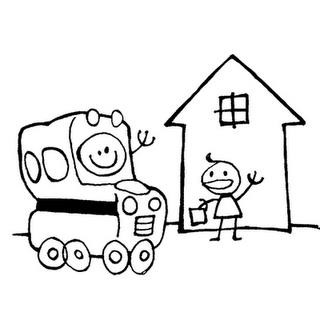 Adresse : ………………….................................Tél :  	 Mail : 078 _ _ _ _ _ @ac-versailles.fr121Quelques photographies de l'école : Lieux de vie et temps d'apprentissagesQuels sont les adultes que vous pouvez  rencontrer à l’école ?Pendant le temps scolaire : (indiquer le nom et prénom de chacun sous une photo)Les enseignants de l'école- la directrice-L'équipe éducative	Les ATSEM  *---Le médecin scolaireLes membres du RASED**--Les AVS***Hors temps scolaire :Restauration scolaire	Les ATSEM Animateurs municipauxGarderie	Animateurs municipaux*  Agents Territoriaux Spécialisés de l'École Maternelle** Réseau d'Aide Spécialisée aux Élèves en Difficulté composé d'enseignants spécialisés et d'un(e) psychologue scolaire.*** Auxiliaire de vie scolaire : aide auprès des enfants à besoins particuliers.Comment préparer votre enfant pour sa première rentrée scolaire ?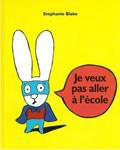 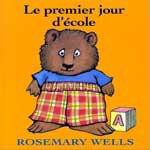 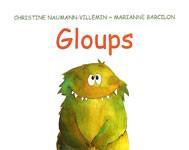 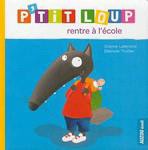 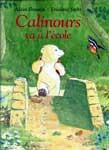 4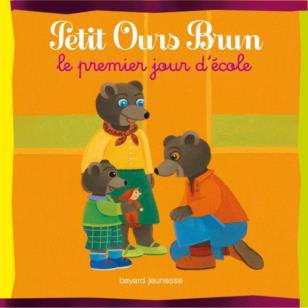 Comment serez-vous informés de la vie de l'école ?TEMPS DE RENCONTRESRéunion de parents : elle aura lieu quelques jours après la rentrée et sera signalée dans le cahier de liaisonRendez- vous avec l'enseignant : tout au long de l’année, vous pouvez en faire la demande par l’intermédiaire du cahier de liaisonÉlection des représentants de parents d'élèves au Conseil d'École : en octobreTemps forts de l'école : sortie pédagogique, exposition, fête, spectacle, chorale....LES OUTILS DE LIAISONRèglement intérieur de l’école: Cahier de liaison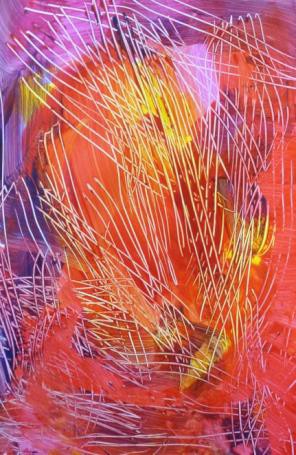 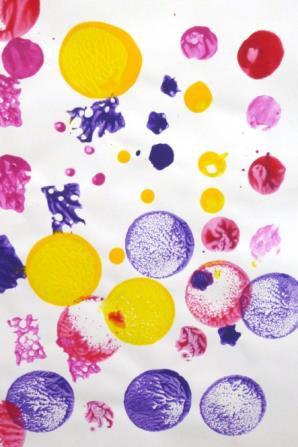 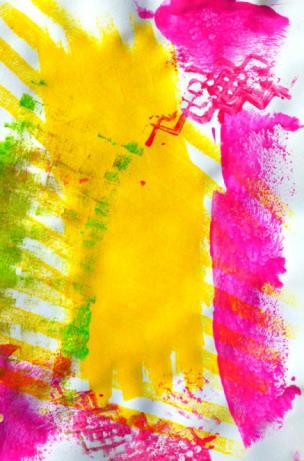 Affichages diversCarnet de suivi des apprentissagesQue devez-vous faire si votre enfant :